 Second Sunday in Easter                                                                                        April 16, 2023PRELUDE                           Prelude in F, BuxWV 145		            Buxtehude (1637-1707)WELCOME & ANNOUNCEMENTSINTROIT                             Now Enter In				     Hebble (1934-2020)CALL TO WORSHIP  Leader: On the evening of Jesus’ resurrection, the disciples were gathered in fear. People: The risen Christ appeared in their midst and said, Peace be with you.Leader: And also with you. The Lord is risen!People: He is risen indeed! Leader: Let us worship God. MORNING PRAYER  OPENING HYMN 234	Come, You Faithful, Raise the Strain		          St. KevinCALL TO CONFESSIONPRAYER OF CONFESSIONWondrous God, you have broken the power of sin and death, and by Your great mercy, given us new birth and life. But seeds of doubt grow quickly in our hearts. Fear chokes off confidence and prevents us from receiving your Spirit. Forgive us, Lord, this and all our sin. Grant us the peace that passes understanding, that we may find joy in the fullness of Your presence. Amen.SILENT PRAYERASSURANCE OF PARDON*GLORIA PATRI 581                                                                                                        GreatorexFIRST SCRIPTURE READING                                                                             Psalm 16 p.430                                  ANTHEM                               Glory to God in the Highest			 Mathias (1934-1992)				Maximilian Daggy, baritoneSECOND SCRIPTURE READING                                                                  1 Peter 1:3-9 p. 983          SERMON                                              Joy Indescribable.                         Patrick Pettit, Interim Pastor     *AFFIRMATION OF FAITH	  The Apostles' Creed                    	             Hymnal p. 35 PRAYER OF THE PEOPLE AND THE LORD’S PRAYER*CLOSING HYMN  238		Thine is the Glory			        Judas Maccabeus*CHARGE and BENEDICTION  POSTLUDE                                   Fugue in F, BuxWV 145				        Buxtehude*Please stand if able	Hearing devices are available for your convenience.Please be aware that they do not function until after the service begins.  Today’s link is: https://www.youtube.com/watch?v=pq-3yg__RcE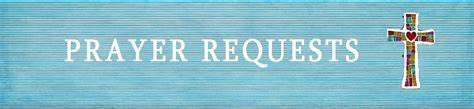 The Legacy: Mary June Cook                         Regency at Augusta:  Edie LawrenceBrightview Baldwin Park:  Walt FloraShenandoah Nursing Home: Rubye Schwab, Nancy GarberHome: Dick Huff, Mary Ultee, Mary Ann Maupin, Bird Heuchert,Warner & Linda Sandquist, Ruth and Lewis Kelley, Cathy CunninghamFriends and Family: Erwin Berry (Joan), Bill Bromley, Ron Buckalew, Jean Custen, Jerry Hughes, Sally McNeel, Bill Metzel (Joyce Tipton), Col. Stuart Roberts (Mark Henderson), Paul Watts, Bob Cash (Colleen Cash). Greg Wood (Anne Wood), Josh Slonaker, Beth Crickenberger, Barb Ostrander (Holly Bennett), Marty Rogers (sister of Cathy Cunningham)Military: Carson CraigSession approved calling a Congregational Meeting at the conclusion of worship today. The purpose of the meeting is to present for the congregation's concurrence the Memorandum of Understanding for the sale of the First Presbyterian Church property to the Fishburne Military School.One Great Hour of Sharing offerings are still be accepted through April.                   FOOD BANK NEEDS                    Chicken Noodle Soup                           FIRST PRESBYTERIAN CHURCHWAYNESBORO, VIRGINIA A community-minded congregation living out the love of Christ as we serve one another with humility, gentleness, and patience through God’s grace.April 16, 2023  11:00 AM 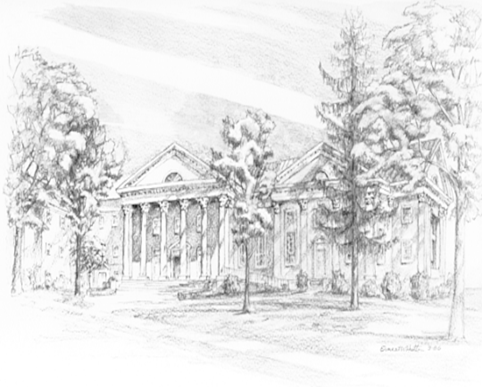 P.O. Box 877249 South Wayne AvenueWaynesboro, Virginia(540) 949-8366Church Website:  www.firstpresway.orgPreschool Website:  www.firstprespre.orgEmail:  church@firstpresway.com